MatematikaPokus se doplnit násobilkový čtverec.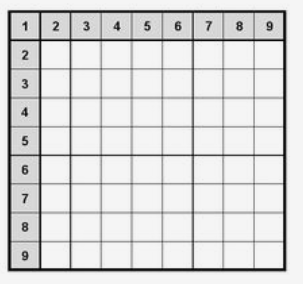 Vypočítej příklady, může ti napomoci násobilkový čtverec.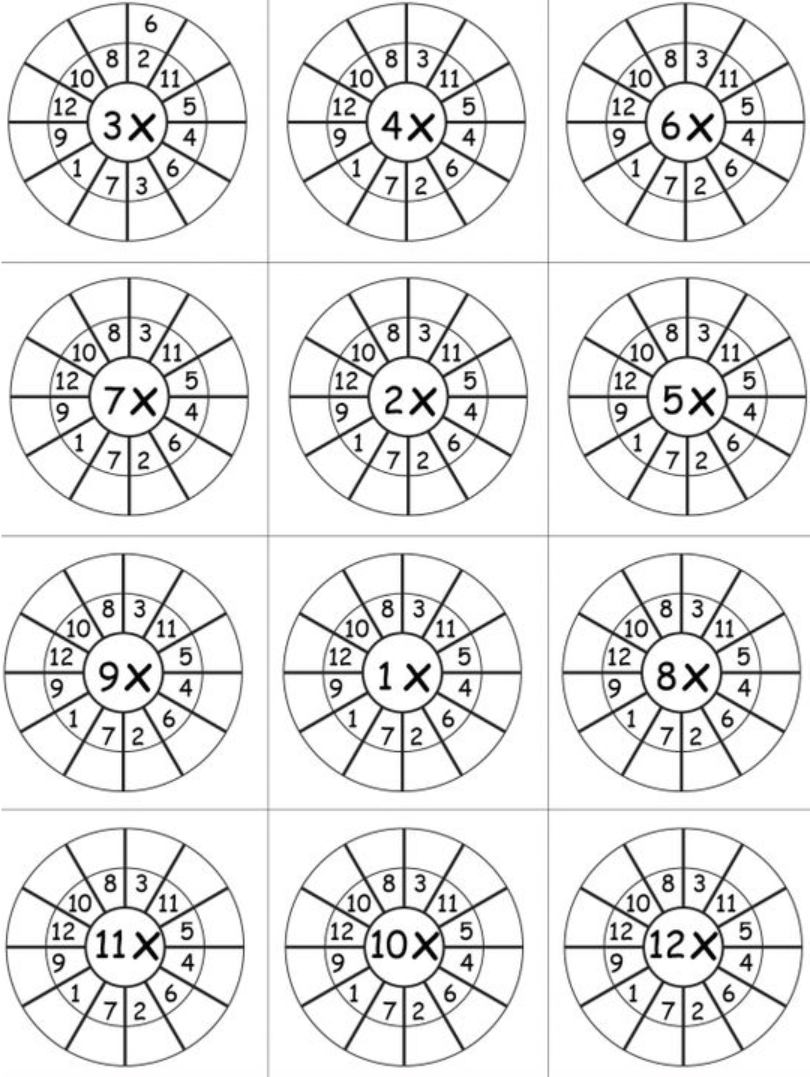 Na louku se mi vejde dvacet oveček. Louka má čtvercovou rozlohu. Do jednoho čtverečku se vejde 1 ovečka. Kolik oveček mohu mít, pokud vykácím vedlejší les a louku zvětším o novou rozlohu?Louka nyní: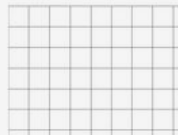 Louka budoucí: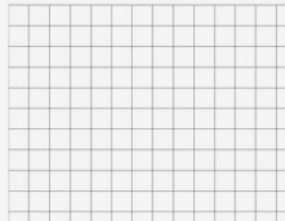 Příklad:__________________________________Odpověď:________________________________________________________________________________________________________________________________________